Employment ApplicationJob Code:                                                                              Job Title:Applicant InformationEducationPrevious EmploymentAdditional InformationPlease mention any other relevant details like Military Service, Awards and Recognition, Personal or Professional Achievements, Professional memberships, Publications etc.ReferencesPlease list two professional references.Agency Wide QuestionsThese questions are needed to answer more job-related information, to collect statistics for the company’s recruitment program, and to prepare statistical reports required by the Federal, State, & local authorities.  All questions marked by an asterisk must be answered.Q 1*	Are you a resident of Alaska?               Q 2.   If Yes, then please clarify how you satisfy state of Alaska’s residency requirements? (Check all that apply)A current resident of State of Alaska Currently serving the Military and can furnish a DD Form 2058, if required. A graduate from any accredited school or institution of the State of Alaska or possess a General Equivalency Diploma (GED). Currently enrolled in a post-secondary institution AND residing in Alaska.Q 3*. Are you authorized to work in the U.S.?   Q 4*. If you are a male aged between 18 to 25 years, you need to be registered with Selective law as a statutory requirement. Have you complied with this requirement?Please note that in the State of Alaska, felony declarations include all convictions including a Suspended Imposition of Sentence and all expunged convictions A declaration of a felony does not disqualify or exclude you from the job consideration. Any false information or concealment can render you permanently ineligible for employment in the state. Please note that in the State of Alaska, this includes  include all convictions including a Suspended Imposition of Sentence and all expunged convictions A declaration of a felony does not disqualify or exclude you from the job consideration. Any false information or concealment can render you permanently ineligible for employment in the state.Disclaimer and SignatureI certify that my answers are true and complete to the best of my knowledge. If this application leads to employment, I understand that false or misleading information in my application or interview may result in my release.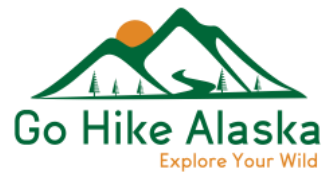 Hike Alaska LLC. DBA “Go Hike Alaska”Full Name:Date:FirstMiddleLastAddress:Street AddressApartment/Unit #CityStateZIP CodePhone:EmailDate Available:Social Security No.:Expected Salary:Position Applied for:College Major: Institution:Degree:From:To:High School:InstitutionFrom:To:          Degree:Any Other:Address:From:To:Degree:Employer:Phone:Address:Supervisor:Job Title:Starting Salary:$Ending Salary:$Responsibilities:From:To:Reason for Leaving:May we contact your previous supervisor for a reference?YESNOEmployer:Phone:Address:Supervisor:Job Title:Starting Salary:$Ending Salary:$From:To:Reason for Leaving:May we contact your previous supervisor for a reference?YESNOEmployer:Phone:Address:Supervisor:Job Title:Starting Salary:$Ending Salary:$From:To:Reason for Leaving:May we contact your previous supervisor for a reference?YESNOPlease add additional sheets if you wish to add more work histories.Please add additional sheets if you wish to add more work histories.Please add additional sheets if you wish to add more work histories.Please add additional sheets if you wish to add more work histories.Full Name:Relationship:Company:Phone:Address:Full Name:Relationship:Company:Phone:Address:YESNOYESNOYESNO               Q 5*. Have you ever been convicted of a felony?YESNOIf yes, give details:Q 6*. Have you been convicted of a misdemeanour in the past 5 years?YESNOIf yes, give details:Signature:Date: